СОВЕТ МИНИСТРОВ РЕСПУБЛИКИ КРЫМПОСТАНОВЛЕНИЕот 29 июля 2021 г. N 436О ВОПРОСАХ ПРЕДОСТАВЛЕНИЯ ГРАНТОВ В ФОРМЕ СУБСИДИЙИЗ БЮДЖЕТА РЕСПУБЛИКИ КРЫМ НА ПОДДЕРЖКУ ДЕЯТЕЛЬНОСТИНАЦИОНАЛЬНО-КУЛЬТУРНЫХ АВТОНОМИЙ И ОБЩЕСТВЕННЫХ ОРГАНИЗАЦИЙВ РАМКАХ ГОСУДАРСТВЕННОЙ ПРОГРАММЫ РЕСПУБЛИКИ КРЫМПО УКРЕПЛЕНИЮ ЕДИНСТВА РОССИЙСКОЙ НАЦИИ И ЭТНОКУЛЬТУРНОМУРАЗВИТИЮ НАРОДОВ РОССИИ "РЕСПУБЛИКА КРЫМ - ТЕРРИТОРИЯМЕЖНАЦИОНАЛЬНОГО СОГЛАСИЯ" И ВНЕСЕНИИ ИЗМЕНЕНИЙВ ПОСТАНОВЛЕНИЕ СОВЕТА МИНИСТРОВ РЕСПУБЛИКИ КРЫМОТ 22 МАЯ 2018 ГОДА N 233В соответствии с пунктом 4 статьи 78.1 Бюджетного кодекса Российской Федерации, постановлением Правительства Российской Федерации от 18 сентября 2020 года N 1492 "Об общих требованиях к нормативным правовым актам, муниципальным правовым актам, регулирующим предоставление субсидий, в том числе грантов в форме субсидий, юридическим лицам, индивидуальным предпринимателям, а также физическим лицам - производителям товаров, работ, услуг, и о признании утратившими силу некоторых актов Правительства Российской Федерации и отдельных положений некоторых актов Правительства Российской Федерации", статьями 83, 84 Конституции Республики Крым, статьями 14, 20 Закона Республики Крым от 19 июля 2022 года N 307-ЗРК/2022 "Об исполнительных органах Республики Крым", Законом Республики Крым от 15 декабря 2022 года N 355-ЗРК/2022 "О бюджете Республики Крым на 2023 год и на плановый период 2024 и 2025 годов", постановлением Совета министров Республики Крым от 29 января 2018 года N 30 "Об утверждении Государственной программы Республики Крым по укреплению единства российской нации и этнокультурному развитию народов России "Республика Крым - территория межнационального согласия"(в ред. Постановлений Совета министров Республики Крым от 29.03.2022 N 172, от 21.07.2023 N 511)Совет министров Республики Крым постановляет:1. Предоставить гранты в форме субсидий из бюджета Республики Крым на поддержку деятельности национально-культурных автономий и общественных организаций в рамках Государственной программы Республики Крым по укреплению единства российской нации и этнокультурному развитию народов России "Республика Крым - территория межнационального согласия".2. Утвердить прилагаемый Порядок предоставления грантов в форме субсидий из бюджета Республики Крым на поддержку деятельности национально-культурных автономий и общественных организаций в рамках Государственной программы Республики Крым по укреплению единства российской нации и этнокультурному развитию народов России "Республика Крым - территория межнационального согласия".3. Внести в постановление Совета министров Республики Крым от 22 мая 2018 года N 233 "Об утверждении порядков предоставления средств из бюджета Республики Крым, предусмотренных на реализацию мероприятий Государственной программы Республики Крым по укреплению единства российской нации и этнокультурному развитию народов России "Республика Крым - территория межнационального согласия" следующие изменения:во вступительной части постановления:слова "статьей 78.1 Бюджетного кодекса Российской Федерации, постановлением Правительства Российской Федерации от 27 марта 2019 года N 322 "Об общих требованиях к нормативным правовым актам и муниципальным правовым актам, устанавливающим порядок предоставления грантов в форме субсидий, в том числе предоставляемых на конкурсной основе" исключить;слова "28 ноября 2019 года N 19-ЗРК/2019 "О бюджете Республики Крым на 2020 год и на плановый период 2021 и 2022 годов" заменить словами "22 декабря 2020 года N 139-ЗРК/2020 "О бюджете Республики Крым на 2021 год и на плановый период 2022 и 2023 годов";в постановляющей части:пункт 1 признать утратившим силу;подпункт 2.3 пункта 2 признать утратившим силу;приложение 3 к постановлению признать утратившим силу.Председатель Совета министровРеспублики КрымЮ.ГОЦАНЮКПриложениек постановлениюСовета министровРеспублики Крымот 29.07.2021 N 436ПОРЯДОКПРЕДОСТАВЛЕНИЯ ГРАНТОВ В ФОРМЕ СУБСИДИЙ ИЗ БЮДЖЕТАРЕСПУБЛИКИ КРЫМ НА ПОДДЕРЖКУ ДЕЯТЕЛЬНОСТИНАЦИОНАЛЬНО-КУЛЬТУРНЫХ АВТОНОМИЙ И ОБЩЕСТВЕННЫХ ОРГАНИЗАЦИЙВ РАМКАХ ГОСУДАРСТВЕННОЙ ПРОГРАММЫ РЕСПУБЛИКИ КРЫМПО УКРЕПЛЕНИЮ ЕДИНСТВА РОССИЙСКОЙ НАЦИИ И ЭТНОКУЛЬТУРНОМУРАЗВИТИЮ НАРОДОВ РОССИИ "РЕСПУБЛИКА КРЫМ - ТЕРРИТОРИЯМЕЖНАЦИОНАЛЬНОГО СОГЛАСИЯ"1. Общие положения о предоставлении грантов в форме субсидий1.1. Настоящий Порядок разработан в соответствии с пунктом 4 статьи 78.1 Бюджетного кодекса Российской Федерации и определяет порядок, условия, цели и механизм предоставления грантов в форме субсидий из бюджета Республики Крым на поддержку деятельности национально-культурных автономий и общественных организаций в рамках реализации социально значимых проектов в рамках основного мероприятия 3 "Меры по обеспечению межнационального согласия в Республике Крым и развитие государственно-общественного партнерства в сфере государственной национальной политики Российской Федерации" Государственной программы Республики Крым по укреплению единства российской нации и этнокультурному развитию народов России "Республика Крым - территория межнационального согласия", утвержденной постановлением Совета министров Республики Крым от 29 января 2018 года N 30 (далее - гранты, Государственная программа соответственно).1.2. Для целей настоящего Порядка используются следующие понятия:участник отбора - национально-культурная автономия или общественная организация (далее - некоммерческая организация), подавшая заявочную документацию для участия в отборе;заявочная документация - документы, указанные в пункте 2.4 раздела 2 настоящего Порядка, представленные участником отбора в Государственный комитет по делам межнациональных отношений Республики Крым (далее - Государственный комитет) для участия в отборе;отбор - отбор участников отбора для предоставления грантов;проект - комплекс взаимосвязанных мероприятий, предназначенных для достижения в течение заданного периода времени и при установленном бюджете поставленных задач с четко определенными целями, направленными на сохранение, развитие и пропаганду национально-культурной самобытности народов и иных этнических общностей, проживающих на территории Республики Крым, гармонизацию межнациональных (межэтнических) отношений, развитие народной дипломатии, социальную и культурную адаптацию мигрантов, профилактику экстремизма.1.3. Цели предоставления гранта:1.3.1. Гранты предоставляются в целях финансового обеспечения затрат социально значимых проектов в сфере укрепления межнационального и межконфессионального согласия в рамках реализации Государственной программы.1.3.2. Проект должен быть направлен на реализацию одной из следующих целей:- обеспечение межнационального единства в Республике Крым;- содействие укреплению мира, дружбы и согласия между народами, предотвращению социальных, национальных, религиозных конфликтов;- поддержка общественно значимых молодежных инициатив, проектов, направленных на обеспечение межнационального согласия в Республике Крым;- сохранение языка и этнокультурной самобытности;- развитие народной дипломатии и поддержка соотечественников, проживающих за рубежом;- социальная и культурная адаптация и интеграция мигрантов;- профилактика экстремизма в Республике Крым.Срок реализации проекта устанавливается соглашением о предоставлении гранта, заключенным между Государственным комитетом и получателем гранта (далее - соглашение), и не может превышать 12 календарных месяцев с даты заключения соглашения.1.4. Исполнительным органом Республики Крым, до которого в соответствии с бюджетным законодательством Российской Федерации как получателя бюджетных средств доведены в установленном порядке лимиты бюджетных обязательств на предоставление грантов на соответствующий финансовый год, является Государственный комитет.(в ред. Постановления Совета министров Республики Крым от 21.07.2023 N 511)1.5. Категории и (или) критерии отбора получателей гранта, имеющих право на получение гранта, отбираемых исходя из указанных критериев.Получатель гранта - некоммерческая организация, осуществляющая деятельность на территории Республики Крым, признанная победителем отбора по результатам проведения отбора (далее - получатель гранта).1.6. Способ проведения отбора - конкурс, в соответствии с которым получатель гранта определяется исходя из наилучших условий достижения результатов, в целях достижения которых предоставляется грант (далее - результаты предоставления гранта).1.7. Утратил силу. - Постановление Совета министров Республики Крым от 29.03.2022 N 172.2. Порядок проведения отбора2.1. Организатором проведения отбора является Государственный комитет, который своими приказами принимает решение о проведении отбора и размещении объявления о проведении отбора (далее - объявление), утверждает состав конкурсной комиссии для рассмотрения и оценки заявочных документаций (далее - конкурсная комиссия) и положение о ней.2.2. Объявление размещается на официальном сайте Государственного комитета в информационно-телекоммуникационной сети "Интернет" (https://gkmn.rk.gov.ru) не позднее чем за 7 рабочих дней до даты начала приема заявочной документации.(в ред. Постановлений Совета министров Республики Крым от 29.03.2022 N 172, от 21.07.2023 N 511)В объявлении указываются:сроки проведения отбора;(абзац введен Постановлением Совета министров Республики Крым от 29.03.2022 N 172)дата начала подачи или окончания приема заявочной документации, которая не может быть ранее 30-го календарного дня, следующего за днем размещения объявления;(в ред. Постановления Совета министров Республики Крым от 29.03.2022 N 172)наименование, местонахождение, почтовый адрес, адрес электронной почты Государственного комитета;результаты предоставления гранта в соответствии с пунктом 3.10 раздела 3 настоящего Порядка;абзац утратил силу. - Постановление Совета министров Республики Крым от 29.03.2022 N 172;требования к участникам отбора в соответствии с пунктом 2.3 раздела 2 настоящего Порядка и перечень документов, представляемых участниками отбора для подтверждения их соответствия указанным требованиям;порядок подачи заявочной документации участниками отбора и требования, предъявляемые к форме и содержанию заявочной документации в соответствии с пунктами 2.4, 2.5 раздела 2 настоящего Порядка;порядок отзыва заявочной документации, порядок возврата заявочной документации, определяющий в том числе основания для возврата заявочной документации, порядок внесения изменений в заявочную документацию;правила рассмотрения и оценки заявочной документации в соответствии с пунктами 2.6 - 2.12 раздела 2 настоящего Порядка;порядок предоставления участникам отбора разъяснений положений объявления, даты начала и окончания срока такого предоставления;срок, в течение которого победитель (победители) отбора должен подписать соглашение;условия признания победителя (победителей) отбора уклонившимся от заключения соглашения;дата размещения результатов отбора на официальном сайте Государственного комитета в информационно-телекоммуникационной сети "Интернет" (https://gkmn.rk.gov.ru), которая не может быть позднее 14-го календарного дня, следующего за днем определения победителя отбора.(в ред. Постановлений Совета министров Республики Крым от 29.03.2022 N 172, от 21.07.2023 N 511)2.3. Участник отбора на 1-е число месяца, предшествующего месяцу, в котором планируется проведение отбора, должен соответствовать следующим требованиям:у участника отбора отсутствует неисполненная обязанность по уплате налогов, сборов, страховых взносов, пеней, штрафов, процентов, подлежащих уплате в соответствии с законодательством Российской Федерации о налогах и сборах;у участника отбора отсутствует просроченная задолженность по возврату в бюджет Республики Крым субсидий, бюджетных инвестиций, предоставленных в том числе в соответствии с иными правовыми актами, и иная просроченная (неурегулированная) задолженность по денежным обязательствам перед Республикой Крым, из бюджета которой предоставляется грант;участник отбора не должен находиться в процессе реорганизации (за исключением реорганизации в форме присоединения к участнику отбора другого юридического лица), ликвидации, в отношении него не введена процедура банкротства, деятельность участника отбора не приостановлена в порядке, предусмотренном законодательством Российской Федерации;в реестре дисквалифицированных лиц отсутствуют сведения о дисквалифицированных руководителе, членах коллегиального исполнительного органа, лице, исполняющем функции единоличного исполнительного органа, или главном бухгалтере участника отбора;участник отбора не должен являться иностранным юридическим лицом, в том числе местом регистрации которого являются государство или территория, включенные в утверждаемый Министерством финансов Российской Федерации перечень государств и территорий, используемых для промежуточного (офшорного) владения активами в Российской Федерации (далее - офшорные компании), а также российским юридическим лицом, в уставном (складочном) капитале которого доля прямого или косвенного (через третьих лиц) участия офшорных компаний в совокупности превышает 25 процентов (если иное не предусмотрено законодательством Российской Федерации). При расчете доли участия офшорных компаний в капитале российского юридического лица не учитывается прямое и (или) косвенное участие офшорных компаний в капитале публичных акционерных обществ (в том числе со статусом международной компании), акции которых обращаются на организованных торгах в Российской Федерации, а также косвенное участие таких офшорных компаний в капитале других российских юридических лиц, реализованное через участие в капитале указанных публичных акционерных обществ;(в ред. Постановления Совета министров Республики Крым от 21.07.2023 N 511)участник отбора не должен получать средства из бюджета Республики Крым в соответствии с иными нормативными правовыми актами Республики Крым на цели, указанные в пункте 1.3 раздела 1 настоящего Порядка;(в ред. Постановления Совета министров Республики Крым от 21.07.2023 N 511)участник отбора не имеет в составе учредителей некоммерческой организации политической партии, упоминания наименования политической партии в уставе некоммерческой организации, а также фактов передачи пожертвований политической партии или ее региональному отделению;участник отбора не должен находиться в перечне организаций и физических лиц, в отношении которых имеются сведения об их причастности к экстремистской деятельности или терроризму, либо в перечне организаций и физических лиц, в отношении которых имеются сведения об их причастности к распространению оружия массового уничтожения.(абзац введен Постановлением Совета министров Республики Крым от 21.07.2023 N 511)2.4. Для участия в отборе участник отбора в срок, указанный в объявлении, представляет в Государственный комитет следующую заявочную документацию:а) сопроводительное письмо;б) заявление на участие в отборе, содержащее информацию о соответствии участника отбора требованиям, указанным в пункте 2.3 раздела 2 настоящего Порядка, по форме, утвержденной приказом Государственного комитета (далее - заявление);(пп. "б" в ред. Постановления Совета министров Республики Крым от 21.07.2023 N 511)в) копии учредительных документов;(в ред. Постановления Совета министров Республики Крым от 21.07.2023 N 511)г) документ, удостоверяющий полномочия представителя участника отбора (в случае обращения с заявочной документацией представителя участника отбора);д) справку из кредитной организации о наличии у участника отбора расчетного счета с указанием реквизитов;е) проект, предлагаемый к реализации, по форме, утвержденной приказом Государственного комитета;ж) смету расходов на реализацию проекта по форме, утвержденной приказом Государственного комитета (далее - смета), с приложением финансово-экономического обоснования затрат на реализацию проекта, подтверждающего размер запрашиваемых средств (счета, прейскуранты, прайс-листы, коммерческие предложения);(в ред. Постановления Совета министров Республики Крым от 21.07.2023 N 511)з) - и) утратили силу. - Постановление Совета министров Республики Крым от 21.07.2023 N 511;к) опись документов, входящих в состав заявочной документации;л) согласие на публикацию (размещение) на официальном сайте Государственного комитета в информационно-телекоммуникационной сети "Интернет" (https://gkmn.rk.gov.ru) информации об участнике отбора, о подаваемой им заявочной документации, иной информации об участнике отбора, связанной с отбором.(в ред. Постановлений Совета министров Республики Крым от 29.03.2022 N 172, от 21.07.2023 N 511)Участник отбора вправе представить выписку из Единого государственного реестра юридических лиц (далее - выписка). В случае непредставления участником отбора выписки Государственный комитет самостоятельно получает выписку на официальном сайте Федеральной налоговой службы в информационно-телекоммуникационной сети "Интернет".Заявление, смета и проект предоставляются на бумажном носителе и в электронном виде в форматах ".pdf" и ".doc".2.5. Заявочная документация должна быть заверена подписью руководителя участника отбора (уполномоченного представителя участника отбора), сброшюрована или прошита, пронумерована и скреплена печатью (при наличии), копии документов должны содержать отметку "Копия верна". Руководитель участника отбора (уполномоченный представитель участника отбора) несет ответственность за достоверность представленной заявочной документации.2.6. Прием заявочной документации осуществляется Государственным комитетом в течение срока, указанного в объявлении. До начала и по истечении срока, указанного в объявлении, заявочная документация не принимается.Для получения гранта участник отбора вправе подать в Государственный комитет заявочную документацию на реализацию только одного проекта.2.7. Участник отбора вправе в любое время до начала проведения отбора отозвать заявочную документацию, направив в Государственный комитет письменное обращение.После проведения отбора заявочная документация участнику отбора не возвращается.2.8. Порядок и сроки рассмотрения заявочной документации.2.8.1. Государственный комитет регистрирует заявочную документацию в день ее подачи и в течение 10 рабочих дней с даты окончания подачи (приема) заявочной документации в Государственный комитет, указанной в объявлении (далее - дата окончания приема), рассматривает заявочную документацию на комплектность и соответствие требованиям, установленным настоящим Порядком и указанным в объявлении, и проверяет участника отбора на соответствие его критериям и требованиям, установленным настоящим Порядком и указанным в объявлении.2.8.2. В случае наличия замечаний к представленной заявочной документации Государственный комитет письменно либо посредством электронной почты уведомляет участника отбора о выявленных недостатках в течение 15 рабочих дней с даты окончания приема.(в ред. Постановления Совета министров Республики Крым от 21.07.2023 N 511)Участник отбора вправе устранить выявленные недостатки в течение 3 рабочих дней с даты получения уведомления Государственного комитета о выявленных недостатках.(в ред. Постановления Совета министров Республики Крым от 21.07.2023 N 511)2.8.3. В случае несоответствия заявочной документации после устранения недостатков и (или) участника отбора критериям и требованиям, установленным настоящим Порядком и указанным в объявлении, Государственный комитет в течение 20 рабочих дней с даты окончания приема направляет участнику отбора письменное уведомление об отказе ему в участии в отборе с указанием мотивированных причин отказа и отклонения заявочной документации.2.9. Основания для отклонения заявочной документации на стадии рассмотрения Государственным комитетом заявочной документации.2.9.1. Несоответствие представленной участником отбора заявочной документации требованиям к заявочной документации, установленным настоящим Порядком и указанным в объявлении.2.9.2. Несоответствие участника отбора требованиям, установленным в пункте 2.3 раздела 2 настоящего Порядка.2.9.3. Несоответствие участника отбора категориям и (или) критериям отбора получателей гранта, установленным в пункте 1.5 раздела 1 настоящего Порядка.(в ред. Постановления Совета министров Республики Крым от 21.07.2023 N 511)2.9.4. Подача участником отбора заявочной документации до или после даты и (или) времени, определенных для подачи заявочной документации.2.9.5. Недостоверность представленной участником отбора информации, в том числе информации о месте нахождения и адресе участника отбора.2.9.6. Несоответствие проекта целям, указанным в подпункте 1.3.2 пункта 1.3 раздела 1 настоящего Порядка.2.9.7. Наличие двух и более заявочных документаций одного участника отбора, зарегистрированных в Государственном комитете.2.9.8. Утратил силу. - Постановление Совета министров Республики Крым от 21.07.2023 N 511.2.10. В случае соответствия заявочной документации и участника отбора требованиям, установленным настоящим Порядком и указанным в объявлении, участник отбора допускается к участию в отборе.2.11. Государственный комитет в срок не более 25 рабочих дней с даты окончания приема размещает на официальном сайте Государственного комитета в информационно-телекоммуникационной сети "Интернет" (https://gkmn.rk.gov.ru) следующие сведения:(в ред. Постановлений Совета министров Республики Крым от 29.03.2022 N 172, от 21.07.2023 N 511)а) дату, время и место проведения рассмотрения заявочной документации;б) информацию об участниках отбора, заявочная документация которых была рассмотрена;в) информацию об участниках отбора, заявочная документация которых была отклонена, с указанием причин ее отклонения, в том числе положений настоящего Порядка и объявления, которым не соответствует такая заявочная документация.2.12. Порядок определения победителя отбора.2.12.1. Заседание конкурсной комиссии проводится в срок, не превышающий 30 рабочих дней с даты окончания приема.2.12.2. Члены конкурсной комиссии в ходе заседания конкурсной комиссии заполняют оценочные листы по форме, утвержденной Государственным комитетом (далее - оценочные листы), по каждому участнику отбора, допущенному к участию в отборе.2.12.3. Заявочная документация (проект) оценивается по 5-балльной шкале каждым присутствующим членом конкурсной комиссии по каждому из следующих критериев оценки:- актуальность проекта для Республики Крым, прогноз влияния проекта на общественное мнение;- уникальность проекта;- обоснованность выполнения проекта заявленными методами в заявленные сроки;- обоснованность планируемых расходов на реализацию проекта;- опыт участника отбора в успешной реализации программ, проектов, соответствующих целям, указанным в подпункте 1.3.2 пункта 1.3 раздела 1 настоящего Порядка.Максимальный балл по каждому критерию оценки - 5, минимальный балл - 1.2.12.4. Рейтинг заявочной документации (проекта) определяется итоговым значением баллов (суммой баллов, выставленных каждым присутствующим членом конкурсной комиссии по каждому критерию оценки).Конкурсная комиссия утверждает минимальное значение рейтинга заявочной документации (проекта), при котором участник отбора признается победителем отбора (далее - минимальное значение рейтинга заявочной документации (проекта)), на уровне среднего значения по формуле: Рмин = 2,5 x 5 x Чк, где:Рмин - минимальное значение рейтинга заявочной документации (проекта);2,5 - среднее значение рейтинга заявочной документации (проекта);5 - количество критериев оценки заявочной документации (проекта);Чк - количество присутствующих на заседании конкурсной комиссии членов конкурсной комиссии.Если значение рейтинга заявочной документации (проекта) равно или превышает утвержденное конкурсной комиссией минимальное значение рейтинга заявочной документации (проекта), участник отбора признается победителем отбора.Конкурсная комиссия на основании рейтингов заявочных документаций (проектов) присваивает порядковые номера заявочным документациям (проектам) участников отбора в порядке убывания рейтингов заявочных документаций (проектов).2.12.5. Решение конкурсной комиссии, содержащее в том числе рейтинг заявочных документаций (проектов) участников отбора и размеры предоставляемых им грантов, оформляется протоколом заседания конкурсной комиссии.2.12.6. В протоколе заседания конкурсной комиссии на реализацию проекта может быть указан размер гранта меньше, чем запрашиваемый размер гранта, указанный в заявочной документации участника отбора.В случае если участник отбора не согласен с размером гранта, указанным в протоколе заседания конкурсной комиссии, в течение 5 рабочих дней с даты подписания протокола заседания конкурсной комиссии данный участник отбора направляет в Государственный комитет письмо об отказе в признании его победителем отбора.В случае отказа участника отбора в признании его победителем отбора данный участник отбора не учитывается при утверждении победителей отбора в соответствии с подпунктом 2.12.7 настоящего пункта.2.12.7. Государственный комитет на основании решения конкурсной комиссии, указанного в протоколе заседания конкурсной комиссии, в течение 7 рабочих дней с даты подписания протокола заседания конкурсной комиссии своим приказом утверждает перечень победителей отбора в порядке убывания рейтингов заявочных документаций (проектов).2.12.8. Основаниями для отказа участнику отбора в признании его победителем отбора являются:- значение рейтинга заявочной документации (проекта) менее минимального значения рейтинга заявочной документации (проекта);- представление участником отбора в Государственный комитет письма об отказе в признании его победителем отбора в соответствии с подпунктом 2.12.6 настоящего пункта.2.12.9. В течение 5 рабочих дней с даты утверждения перечня победителей отбора в соответствии с подпунктом 2.12.7 настоящего пункта на официальном сайте Государственного комитета в информационно-телекоммуникационной сети "Интернет" (https://gkmn.rk.gov.ru) размещается информация о результатах проведения отбора, включающая следующие сведения:(в ред. Постановлений Совета министров Республики Крым от 29.03.2022 N 172, от 21.07.2023 N 511)а) дату, время и место проведения рассмотрения заявочных документаций;б) дату, время и место оценки заявочных документаций (проектов);в) информацию об участниках отбора, заявочная документация которых была рассмотрена;г) информацию об участниках отбора, заявочная документация которых была отклонена, с указанием причин ее отклонения, в том числе положений объявления, которым не соответствует такая заявочная документация;д) последовательность оценки заявочных документаций (проектов), присвоенные заявочным документациям (проектам) значения по каждому из предусмотренных критериев оценки заявочных документаций (проектов), принятое на основании результатов оценки указанных заявочных документаций (проектов) решение о присвоении таким заявочным документациям (проектам) порядковых номеров;е) наименование получателя (получателей) гранта, с которым заключается соглашение, и размер предоставляемого ему гранта.3. Условия и порядок предоставления грантов3.1. Государственный комитет в течение 5 рабочих дней с даты утверждения перечня победителей отбора принимает решение о предоставлении гранта или об отказе в предоставлении гранта, которое оформляется приказом Государственного комитета и размещается на официальном сайте Государственного комитета в информационно-телекоммуникационной сети "Интернет" (https://gkmn.rk.gov.ru).(п. 3.1 в ред. Постановления Совета министров Республики Крым от 21.07.2023 N 511)3.2. Абзац утратил силу. - Постановление Совета министров Республики Крым от 21.07.2023 N 511.Государственный комитет в течение 10 рабочих дней с даты принятия решения об отказе в предоставлении гранта направляет получателю гранта письменное уведомление об отказе в предоставлении гранта с указанием мотивированных причин отказа.3.3. Основанием для отказа получателю гранта в предоставлении гранта является отсутствие лимитов бюджетных обязательств на предоставление гранта.(п. 3.3 в ред. Постановления Совета министров Республики Крым от 21.07.2023 N 511)3.4. В случае принятия решения о предоставлении гранта Государственный комитет в течение 15 рабочих дней со дня принятия данного решения осуществляет подготовку проекта соглашения на бумажном носителе и уведомляет получателя гранта о необходимости явиться в Государственный комитет для подписания соглашения.3.5. В случае если получатель гранта в течение 5 рабочих дней со дня получения уведомления Государственного комитета в соответствии с пунктом 3.4 раздела 3 настоящего Порядка не явился в Государственный комитет для подписания соглашения, получатель гранта признается уклонившимся от заключения соглашения.3.6. Предельный размер гранта и порядок расчета размера гранта.3.6.1. Гранты предоставляются в пределах бюджетных ассигнований, предусмотренных законом Республики Крым о бюджете Республики Крым на соответствующий финансовый год и плановый период, и лимитов бюджетных обязательств, доведенных в установленном порядке Государственному комитету на цели, указанные в пункте 1.3 раздела 1 настоящего Порядка.3.6.2. Размер гранта не должен превышать 90 процентов от общей суммы расходов на реализацию проекта. Оставшаяся сумма обязательств на реализацию проекта (не менее 10% от общей суммы расходов на реализацию проекта) обеспечивается получателем гранта за счет средств внебюджетных источников.3.6.3. В случае недостаточности средств для предоставления грантов всем получателям гранта для принятия решения о предоставлении гранта Государственным комитетом:а) при равенстве значений рейтингов заявочных документаций (проектов) у победителей отбора преимущественное право в получении гранта предоставляется тому победителю отбора, на реализацию проекта которого необходима меньшая сумма гранта;б) при равенстве значений рейтингов заявочных документаций (проектов) у победителей отбора с равным размером гранта на реализацию проекта преимущественное право в получении гранта предоставляется победителю отбора, дата и время регистрации заявочной документации в Государственном комитете которого являются наиболее ранними.3.6.4. При наличии нераспределенного остатка гранта после предоставления гранта всем получателям гранта по результатам проведения отбора Государственным комитетом принимается решение об объявлении дополнительного отбора.3.7. Условие и порядок заключения соглашения.3.7.1. Соглашение заключается в соответствии с типовой формой соглашения (договора) о предоставлении из бюджета Республики Крым грантов в форме субсидий в соответствии с пунктом 4 статьи 78.1 Бюджетного кодекса Российской Федерации, установленной Министерством финансов Республики Крым.(в ред. Постановления Совета министров Республики Крым от 21.07.2023 N 511)3.7.2. Соглашение заключается в срок не позднее 20 рабочих дней с даты принятия Государственным комитетом решения о предоставлении гранта.3.7.3. В соглашение в обязательном порядке включаются условия о согласовании новых условий соглашения или о расторжении соглашения при недостижении согласия по новым условиям в случае уменьшения Государственному комитету ранее доведенных лимитов бюджетных обязательств, приводящего к невозможности предоставления гранта в размере, определенном в соглашении.3.8. Перечисление гранта осуществляется Государственным комитетом на расчетный счет получателя гранта, открытый в кредитной организации, в течение 20 рабочих дней со дня заключения соглашения.3.9. Обязательными условиями предоставления гранта являются:- согласие получателя гранта, лиц, получающих средства на основании договоров, заключенных с получателями гранта (за исключением государственных (муниципальных) унитарных предприятий, хозяйственных товариществ и обществ с участием публично-правовых образований в их уставных (складочных) капиталах, коммерческих организаций с участием таких товариществ и обществ в их уставных (складочных) капиталах), на осуществление в отношении их проверки Государственным комитетом соблюдения порядка и условий предоставления гранта, в том числе в части достижения результатов предоставления гранта, а также проверки органами государственного финансового контроля соблюдения получателем гранта порядка и условий предоставления гранта в соответствии со статьями 268.1 и 269.2 Бюджетного кодекса Российской Федерации и на включение таких положений в соглашение;(в ред. Постановления Совета министров Республики Крым от 21.07.2023 N 511)- запрет приобретения получателем гранта, а также иными юридическими лицами, получающими средства на основании договоров, заключенных с получателем гранта, за счет гранта средств иностранной валюты, за исключением операций, осуществляемых в соответствии с валютным законодательством Российской Федерации при закупке (поставке) высокотехнологичного импортного оборудования, сырья и комплектующих изделий, а также связанных с достижением результатов предоставления гранта иных операций, определенных настоящим Порядком;(в ред. Постановления Совета министров Республики Крым от 21.07.2023 N 511)- отсутствие просроченной (неурегулированной) задолженности по денежным обязательствам перед Республикой Крым, из бюджета которой предоставляется грант.3.10. Результатом предоставления гранта является количество успешно реализованных проектов, на реализацию которых предоставлен грант.Конкретные значения и дата завершения результатов предоставления гранта устанавливаются соглашением.(в ред. Постановления Совета министров Республики Крым от 21.07.2023 N 511)Получатель гранта берет на себя обязательство по достижению значений результатов предоставления гранта, указанных в соглашении.4. Требования к отчетности4.1. Отчетность о достижении значения результата предоставления гранта, указанного в пункте 3.10 раздела 3 настоящего Порядка, представляется получателем гранта в Государственный комитет ежеквартально до 15 числа месяца, следующего за отчетным кварталом, а также до 15 числа месяца, следующего за месяцем, в котором окончена реализация проекта, по форме, определенной типовой формой соглашения (договора) о предоставлении из бюджета Республики Крым грантов в форме субсидий в соответствии с пунктом 4 статьи 78.1 Бюджетного кодекса Российской Федерации, установленной Министерством финансов Республики Крым.(в ред. Постановлений Совета министров Республики Крым от 29.03.2022 N 172, от 21.07.2023 N 511)4.2. Отчет об осуществлении расходов, источником финансового обеспечения которых является грант, представляется получателем гранта в Государственный комитет ежеквартально до 15 числа месяца, следующего за отчетным кварталом, а также до 15 числа месяца, следующего за месяцем, в котором окончена реализация проекта, по форме, определенной типовой формой соглашения (договора) о предоставлении из бюджета Республики Крым грантов в форме субсидий в соответствии с пунктом 4 статьи 78.1 Бюджетного кодекса Российской Федерации, установленной Министерством финансов Республики Крым.(в ред. Постановлений Совета министров Республики Крым от 29.03.2022 N 172, от 21.07.2023 N 511)Сроки и формы представления получателем гранта в Государственный комитет дополнительной отчетности устанавливаются соглашением (при необходимости).4.3. Бюджетный (бухгалтерский) учет поступления и расходования бюджетных средств ведется в порядке, установленном законодательством Российской Федерации.4.4. Получатель гранта ведет раздельный бухгалтерский учет поступления и расходования средств гранта.5. Требования об осуществлении контроля (мониторинга)за соблюдением условий и порядка предоставлениягранта и ответственности за их нарушение(в ред. Постановлений Совета министров Республики Крымот 29.03.2022 N 172, от 21.07.2023 N 511)5.1. Государственный комитет осуществляет проверку соблюдения получателем гранта порядка и условий предоставления гранта, в том числе в части достижения результатов предоставления гранта. Органы государственного финансового контроля осуществляют проверку соблюдения получателями гранта порядка и условий предоставления гранта в соответствии со статьями 268.1 и 269.2 Бюджетного кодекса Российской Федерации.Государственный комитет осуществляет мониторинг достижения результатов предоставления гранта исходя из достижения значений результатов предоставления гранта, определенных соглашением, и событий, отражающих факт завершения соответствующего мероприятия по получению результата предоставления гранта (контрольная точка), в порядке и по формам, которые установлены Министерством финансов Российской Федерации.(п. 5.1 в ред. Постановления Совета министров Республики Крым от 21.07.2023 N 511)5.2. Грант (часть гранта) подлежит возврату в бюджет Республики Крым в случаях недостижения получателем гранта значений результатов предоставления гранта согласно условиям заключенного соглашения, нарушения получателем гранта условий, установленных при предоставлении гранта, указанных в соглашении, несоблюдения установленных целей использования гранта, а также в случаях неисполнения обязательств, предусмотренных соглашением, выявленных по фактам проверок, проведенных Государственным комитетом и (или) уполномоченным органом государственного финансового контроля, в следующих размерах:а) в полном объеме полученного гранта в случаях:- установления факта представления получателем гранта недостоверных сведений, содержащихся в заявочной документации, представленной им для получения гранта;- непредставления получателем гранта отчетности в Государственный комитет согласно условиям заключенного соглашения;- недостижения получателем гранта значений результатов предоставления гранта согласно условиям заключенного соглашения;б) в случае установления факта расходования гранта (части гранта) не по целевому назначению (по направлениям, не предусмотренным сметой) - в размере суммы, израсходованной не по целевому назначению;в) в случае установления факта несоблюдения получателем гранта обязательства по оплате за счет собственных средств не менее 10% стоимости реализации проекта, указанной в смете, - в размере выявленного нарушения.5.3. В случае выявления нарушений, указанных в пункте 5.2 раздела 5 настоящего Порядка, Государственный комитет в течение 20 рабочих дней со дня выявления нарушений направляет получателю гранта требование о возврате гранта (части гранта) (далее - требование) на счет Государственного комитета.5.4. Средства гранта в сумме, указанной в требовании, подлежат возврату получателем гранта в течение 20 рабочих дней с даты получения требования.5.5. В случае непоступления средств в течение срока, установленного пунктом 5.4 раздела 5 настоящего Порядка, Государственный комитет в течение 20 рабочих дней с даты истечения указанного срока принимает меры к их взысканию в судебном порядке в соответствии с законодательством Российской Федерации.5.6. Остаток средств гранта, не использованный получателем гранта в срок реализации проекта, указанный в соглашении, возвращается на счет Государственного комитета в течение 30 календарных дней с даты окончания срока реализации проекта, указанного в соглашении.5.7. В случае если неиспользованные остатки средств гранта не возвращены получателем гранта в бюджет Республики Крым, средства подлежат взысканию в судебном порядке в соответствии с законодательством Российской Федерации.5.8. Контроль за целевым и эффективным использованием бюджетных средств осуществляется Государственным комитетом и уполномоченными органами государственного финансового контроля в соответствии с действующим законодательством.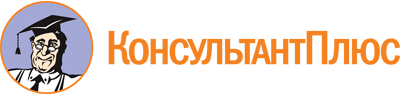 Постановление Совета министров Республики Крым от 29.07.2021 N 436
(ред. от 21.07.2023)
"О вопросах предоставления грантов в форме субсидий из бюджета Республики Крым на поддержку деятельности национально-культурных автономий и общественных организаций в рамках Государственной программы Республики Крым по укреплению единства российской нации и этнокультурному развитию народов России "Республика Крым - территория межнационального согласия" и внесении изменений в постановление Совета министров Республики Крым от 22 мая 2018 года N 233"
(вместе с "Порядком предоставления грантов в форме субсидий из бюджета Республики Крым на поддержку деятельности национально-культурных автономий и общественных организаций в рамках Государственной программы Республики Крым по укреплению единства российской нации и этнокультурному развитию народов России "Республика Крым - территория межнационального согласия")Документ предоставлен КонсультантПлюс

www.consultant.ru

Дата сохранения: 24.11.2023
 Список изменяющих документов(в ред. Постановлений Совета министров Республики Крым от 29.03.2022 N 172,от 21.07.2023 N 511)Список изменяющих документов(в ред. Постановлений Совета министров Республики Крым от 29.03.2022 N 172,от 21.07.2023 N 511)